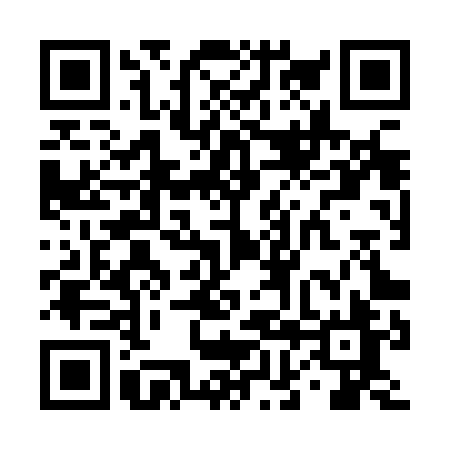 Ramadan times for Addiewell, City of Edinburgh, UKMon 11 Mar 2024 - Wed 10 Apr 2024High Latitude Method: Angle Based RulePrayer Calculation Method: Islamic Society of North AmericaAsar Calculation Method: HanafiPrayer times provided by https://www.salahtimes.comDateDayFajrSuhurSunriseDhuhrAsrIftarMaghribIsha11Mon4:574:576:3912:244:096:116:117:5312Tue4:544:546:3612:244:116:136:137:5513Wed4:524:526:3412:244:136:156:157:5714Thu4:494:496:3112:234:156:176:177:5915Fri4:464:466:2912:234:166:196:198:0216Sat4:434:436:2612:234:186:216:218:0417Sun4:404:406:2312:234:206:236:238:0618Mon4:384:386:2112:224:216:256:258:0819Tue4:354:356:1812:224:236:276:278:1120Wed4:324:326:1612:224:246:296:298:1321Thu4:294:296:1312:214:266:316:318:1522Fri4:264:266:1012:214:286:336:338:1823Sat4:234:236:0812:214:296:356:358:2024Sun4:204:206:0512:214:316:376:378:2325Mon4:174:176:0212:204:326:396:398:2526Tue4:144:146:0012:204:346:416:418:2727Wed4:114:115:5712:204:366:436:438:3028Thu4:084:085:5512:194:376:456:458:3229Fri4:054:055:5212:194:396:476:478:3530Sat4:014:015:4912:194:406:496:498:3731Sun4:584:586:471:185:427:517:519:401Mon4:554:556:441:185:437:537:539:432Tue4:524:526:411:185:457:557:559:453Wed4:494:496:391:185:467:577:579:484Thu4:454:456:361:175:487:597:599:515Fri4:424:426:341:175:498:018:019:536Sat4:394:396:311:175:508:038:039:567Sun4:364:366:281:165:528:058:059:598Mon4:324:326:261:165:538:078:0710:029Tue4:294:296:231:165:558:098:0910:0410Wed4:264:266:211:165:568:128:1210:07